מבחן במדעים כיתה ו' / השלדחלק א: שאלת נושא  10%" מבשרי אחזה אלוק" כתבי כיצד ע"י לימוד בשיעור מדעים אנו מגיעות להכרה בגדלות הבורא_________________________________________________________________________________________________________________________________________________________________________________________________________חלק ב: השלימי 8%התבוננו באיור ורשמו ליד כל חץ את שם העצם עליה החץ מצביע (היעזרו ברשימה שלמטה). 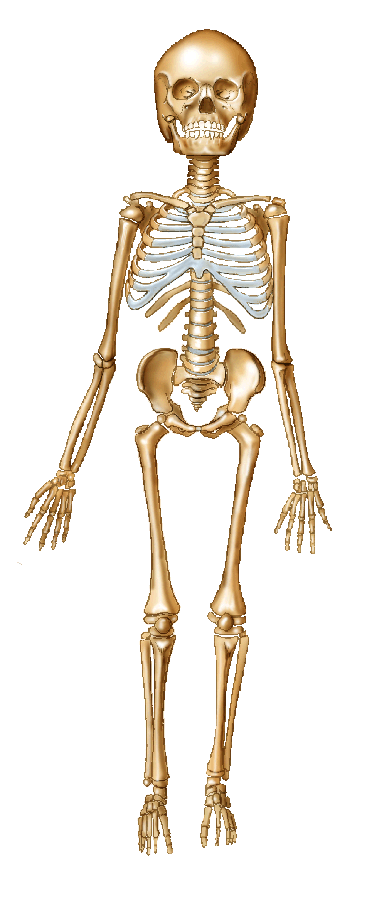 רשימת עצמות בגופינו:עמוד השדרה, גולגולת, צלעות, עצמות אגן הירכיים, עצם הזרוע, פיקת הברך, עצמות כף היד, עצמות כף הרגל.חלק ג: הקיפי בעיגול את התשובה הנכונה:  10/13    40%מהם תפקידי השלד?צורה והגנה.שימור העצמות.תנועה, יציבות, צורה והגנה.יציבות, צורה , תנועה והרכבה.היכן נמצא המוח?בנקב השדרה.בגולגולת.במח העצם.אף תשובה אינה נכונה.אילו סוגי עצמות יש בגוף?ארוכות קצרות ושטוחות.מפותלות, מלאות ורזות.כבדות וקלות.קצרות, שטוחות וקטנות.אילו פעולות ניתן לבצע בעזרת העצמות הארוכות?פעולות קשות ומורכבות.פעולות הדורשות עצמות ארוכות.פעילויות מדויקות.פעולות המאפשרות ביצוע תנועות גדולות.באיזה חיבור מחוברות עצמות הגולגולת?מפרק כדורי.חיבור עצם מאסיבי.חיבור תפרים. גידים ושרירים.מהו המרפס?רווח בין עצמות הקדקוד של התינוק  המאפשר למוחו לגדול.רווח בין חוליה לחוליה.רווח המגן על גולגולת התינוק מנפילות.תשובות א' וג' נכונות.מה עובר בתוך עמוד השדרה?חוט השדרה.חוליות השדרה.עצמות השדרה.סחוס.מהו תפקידו של הסחוס?לעודד ייצור של עצמות חדשות.אחראי על פעילות הגידים.מעודד ייצור נוגדנים.מונע את שחיקת החוליות.איזה עצם בגוף מאפשרת לראש להסתובב על צירו?עמוד השדרה.חוליית נושא וחוליית ציר.אמה וזרוע.צואר.כמה חוליות יש בעמוד השדרה?33325610מה מאפשר את תנועת ההליכה?עצמות הרגליים וחגורת הירכיים.חגורת הכתפיים.עמוד השדרההגולגולת.מה מאפשר את הקפיצה?הידיים.הרגליים.עמוד השדרה.עמוד השדרה והרגליים.מדוע אנו צריכים להתעמל?כדי לגרום לגדילת העצמות.כדי לנקות את העור.כדי למנוע שחיקת סחוס ולהפעיל את האיברים.בשביל הכיף.חלק ד: שאלות פתוחות  14/16   42%מה מגן על האיברים הפנימיים בגוף?_____________________________________________________________________________________________________איזו לסת נעה בעת אכילה ודיבור?______________________________________מה הקשר בין מרפסים לפיגור שכלי?_______________________________________________________________________________________________________מדוע עמוד השדרה בנוי בצורה של S?____________________________________מדוע החוליות התחתונות רחבות יותר מן החוליות העליונות?____________________________________________________________________________________מדוע חוט השדרה עובר בתוך החוליות?__________________________________מדוע עמוד השדרה בנוי מחוליות רבות?__________________________________מהם שני תפקידי הצלעות?___________________________________________כתבי שמות של שני עצמות ביד________________________________________כתבי שמות של שני עצמות ברגל_______________________________________מדוע קשה לאנשים עם כף רגל שטוחה לבצע פעולות? מה הפתרון לכך?____________________________________________________________________________ע"י איזה מפרק מתחברות הרגליים לאגן?_________________________________מהיכן להיכן מתחברות הצלעות האמתיות?________________________________מהיכן להיכן מתחברות הצלעות הדבוקות?________________________________מהיכן להיכן מתחברות הצלעות החופשיות?________________________________כיצד נמנע את שחיקת הסחוס בעתיד?___________________________________בהצלחה!